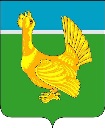 Администрация Верхнекетского районаПОСТАНОВЛЕНИЕОб установлении и исполнении расходного обязательства муниципального образования Верхнекетский район Томской области  на достижение целевых показателей по плану мероприятий («дорожной карте») «Изменения в сфере культуры, направленные на повышение ее эффективности» в части повышения заработной платы работников муниципальных учреждений культуры на 2024 годВ соответствии с частью 1 статьи 86 Бюджетного кодекса Российской Федерации, государственной программой «Развитие культуры в Томской области», утвержденной постановлением Администрации Томской области от 27.09.2019         № 347а, постановляю:1. Установить расходное обязательство муниципального образования Верхнекетский район Томской области на достижение целевых показателей по плану мероприятий («дорожной карте») «Изменения в сфере культуры, направленные на повышение ее эффективности»  в части повышения заработной платы работников муниципальных учреждений культуры на 2024 год (далее – расходное обязательство), в сумме 93 574 100,00 рублей, в том числе:1) за счет средств областного бюджета в сумме 53 813 000,00 рублей;2) за счет средств местного бюджета муниципального образования Верхнекетский район Томской области (далее - местный бюджет) в сумме 39 649 518,60 рублей;3) за счет средств от приносящей доход деятельности в сумме 111 581,40 рублей.2. Исполнение расходного обязательства осуществляют:1) в части распределения и контроля за достижением значений показателей результативности использования субсидии из областного бюджета, выделенной на софинансирование расходных обязательств, на достижение целевых показателей по плану мероприятий («дорожной карте») «Изменения в сфере культуры, направленные на повышение ее эффективности»  в части повышения заработной платы работников муниципальных учреждений культуры в рамках реализации государственной программы Развитие культуры в Томской области» (далее – Субсидия) – Администрация Верхнекетского района;2) в части исполнения расходного обязательства, указанного в пункте 1 настоящего постановления - муниципальное автономное учреждение «Культура», муниципальное автономное учреждение «Верхнекетская централизованная библиотечная система».3. Администрации Верхнекетского района обеспечить предоставление в Департамент по культуре Томской области (далее - Департамент) отчетов в сроки и по формам, установленным соглашением о предоставлении местному бюджету Субсидии, заключенным с Департаментом.4. В случае наличия неиспользованного остатка Субсидии Администрация Верхнекетского района обеспечивает возврат Субсидии в неиспользованной части в установленном бюджетным законодательством порядке.5. Признать утратившими силу: 1) постановление Администрации Верхнекетского района от 29.06.2023         №557  «Об установлении и исполнении расходного обязательства муниципального образования Верхнекетский район Томской области на достижение целевых показателей по плану мероприятий («дорожной карте») «Изменения в сфере культуры, направленные на повышение ее эффективности»  в части повышения заработной платы работников муниципальных учреждений культуры;2) постановление Администрации Верхнекетского района от 12.12.2023         №1056 «О внесении изменений в постановление Администрации Верхнекетского района от 29.06.2023 № 557 «Об установлении и исполнении расходного обязательства муниципального образования Верхнекетский район Томской области на достижение целевых показателей по плану мероприятий («дорожной карте») «Изменения в сфере культуры, направленные на повышение ее эффективности»  в части повышения заработной платы работников муниципальных учреждений культуры.6. Опубликовать настоящее постановление в информационном вестнике Верхнекетского района «Территория» и разместить на официальном сайте Администрации Верхнекетского района. 7. Настоящее постановление вступает в силу со дня его официального опубликования.8. Контроль исполнения настоящего постановления возложить на заместителя Главы Верхнекетского района по социальным вопросам.Глава Верхнекетского района                                                                      С.А. АльсевичЛ.А. ДосужеваДело-2, УФ-1, бух.-1, Досужева-1,  МАУ «Культура»-1, МАУ «Верхнекетская ЦБС-1.01 февраля 2024 г.р. п. Белый ЯрВерхнекетского районаТомской области                №69